На № 12-Исх-26639 от 23.11.2018Заключение об оценке регулирующего воздействия проекта постановления Правительства Ханты-Мансийского автономного 
округа – Югры «О внесении изменений в приложение к постановлению Правительства Ханты-Мансийского автономного округа – Югры от 3 октября 2013 года № 398-п «О государственной программе Ханты-Мансийского автономного округа – Югры «Социально-экономическое развитие коренных малочисленных народов Севера Ханты-Мансийского автономного округа – Югры на 2018-2025 годы и на период до 2030 года» (далее – проект, государственная программа)Департамент экономического развития Ханты-Мансийского автономного округа – Югры (далее – уполномоченный орган, автономный округ) в соответствии с пунктом 2.2 Порядка проведения оценки регулирующего воздействия (далее – Порядок, ОРВ) проектов нормативных правовых актов, подготовленных исполнительными органами государственной власти автономного округа, экспертизы 
и оценки фактического воздействия нормативных правовых актов автономного округа, затрагивающих вопросы осуществления предпринимательской и инвестиционной деятельности, утвержденного постановлением Правительства автономного округа от 30 августа 
2013 года № 328-п, рассмотрев проект, пояснительную записку, свод предложений по результатам проведения публичных консультаций, сводный отчет об ОРВ проекта, подготовленные Департаментом недропользования и природных ресурсов автономного округа 
(далее – Депнедра и природных ресурсов Югры), сообщает об отсутствии целесообразности введения предлагаемого правового регулирования, поскольку государственная программа утрачивает силу с 1 января 
2019 года в связи с изданием постановления Правительства автономного округа от 5 октября 2018 года № 350-п «О государственной программе Ханты-Мансийского автономного округа – Югры «Устойчивое развитие коренных малочисленных народов Севера» (далее – постановление 
№ 350-п).На основании изложенного, проект остается без согласования 
и не подлежит повторному направлению в адрес уполномоченного органа.Дополнительно сообщаю, что в случае необходимости внесения изменений в Порядок предоставления грантов в форме субсидий 
для реализации проектов, способствующих сохранению, развитию, популяризации фольклора, традиций, языка, народных промыслов коренных малочисленных народов Севера (приложение № 11 
к государственной программе, утвержденной постановлением № 350-п), ОРВ осуществляется с учетом соблюдения всех предусмотренных процедур, установленных Порядком, в том числе проведения публичных консультаций по проекту нормативного правового акта.Исполнитель:Консультант отдела оценки регулирующего воздействия и экспертизы административных регламентовуправления государственного реформирования Коломоец Евгений Витальевич, тел. 33-10-06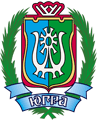 ДЕПАРТАМЕНТ ЭКОНОМИЧЕСКОГО РАЗВИТИЯХАНТЫ-МАНСИЙСКОГО АВТОНОМНОГО ОКРУГА – ЮГРЫ(ДЕПЭКОНОМИКИ ЮГРЫ)ул. Мира, д. 5, г. Ханты-Мансийск,Ханты-Мансийский автономный округ – Югра(Тюменская область), 628006,Телефон: (3467) 39-20-58Факс: (3467) 39-21-02E-mail: Econ@admhmao.ru[Номер документа][Дата документа]Заместитель директора Департамента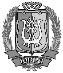 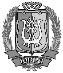 ДОКУМЕНТ ПОДПИСАНЭЛЕКТРОННОЙ ПОДПИСЬЮСертификат  [Номер сертификата 1]Владелец [Владелец сертификата 1]Действителен с [ДатаС 1] по [ДатаПо 1]В.У.Утбанов